FEDERATION ALGERIENNE DE FOOTBALLLIGUE REGIONALE DE FOOTBALL ANNABADIRECTION TECHNIQUE REGIONALEProcès- verbal de la réunionDTR /DTW DU 19 / 05 / 2022MEMBRE PRESENTS :ABDESSEMED NACER EDDINE             DTR / LRFAGAZOUNA BELGACEM                         DTW TEBESSADJEFFAL NOUREDDINE                        DTW SOUKAHRASRABBAHI NASREDDINE                      DTW GUELMAGHERS SASSI                                        DTW ANNABA                  YOUCEF                               DTW TAREFORDRE DU JOIUR : 1 – La Formation Fédérale  (FAF1 , FAF2 , FAF3 )2 – La Formation Continentale ( CAF C ).3 – Divers.La réunion fut ouverte par Mr le DTR qui après le souhait de bienvenues aux DTW , a fait lecture des points cités dans l’ordre du jour en commençant par donné un aperçu sur la réunion DTN / DTR ou l’ensemble des présents ont pris connaissance de l’importance octroyée par la DTN à la gestion des stages pour l’exercice 2022 /2023 en commençant d’ores et déjà à mettre en exergue de nouveaux  mécanismes afin d’aboutir à une formation de  qualité en prenant en considération le niveau des éducateurs selon les différents paliers .Mr le DTR a insisté sur l’application rigoureuses des orientations de la DTN et la bonne prise en charge des stages (lagestion,organisation, sélection des stagiaires ainsi que les cotisations) .En outre, la parole à été donné à tous les  DTW sous forme de tour de table ou les interventions ont étés judicieuses et gravitent autour de la tendance baissière du niveau chez les jeunes, cela est dû aux multiples arrêts des  championnats de jeunes à travers certaines ligues suite au à la pandémie (covid19)                                                L’ordre du jour étant épuisé la séance fut levée.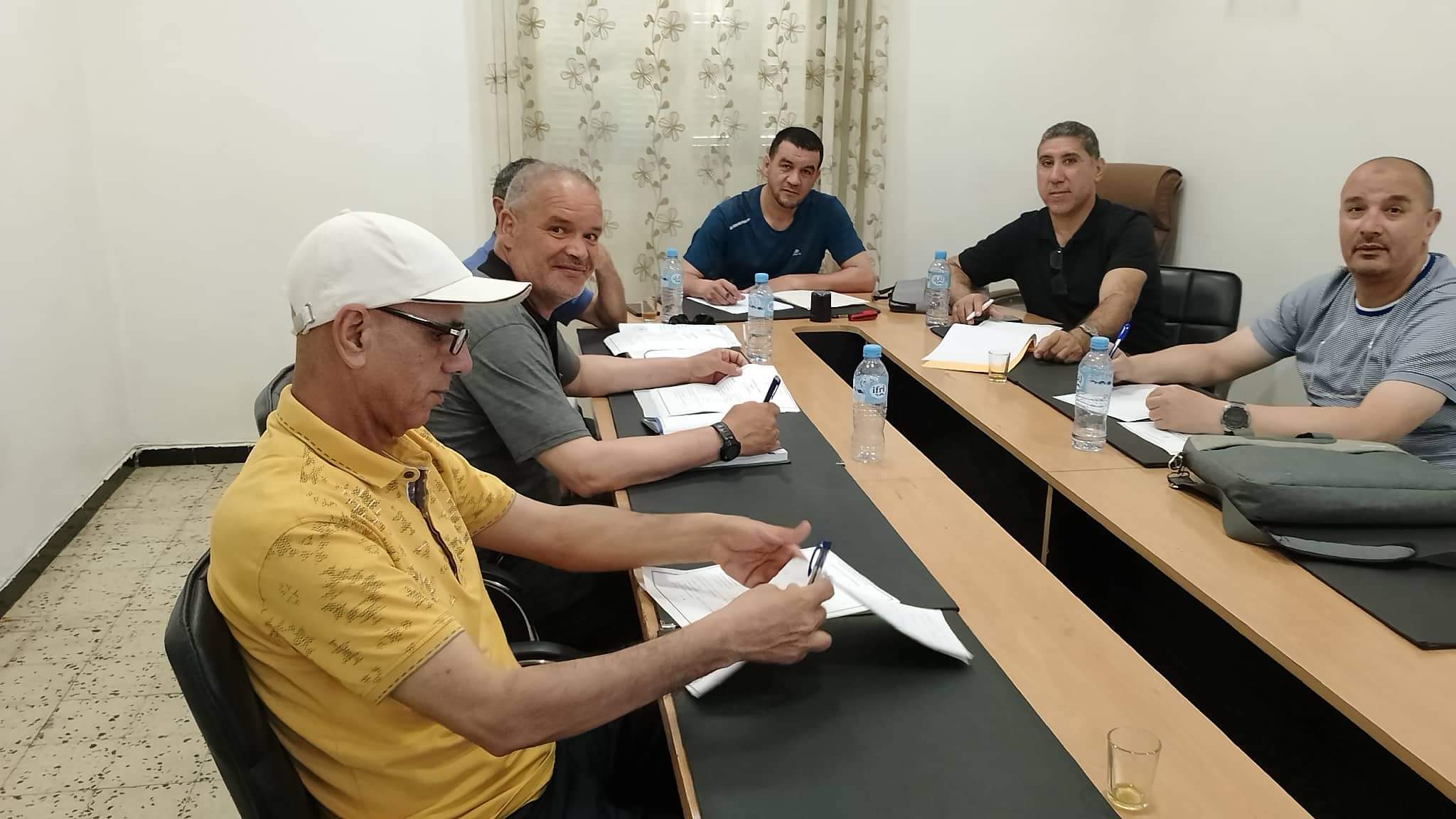 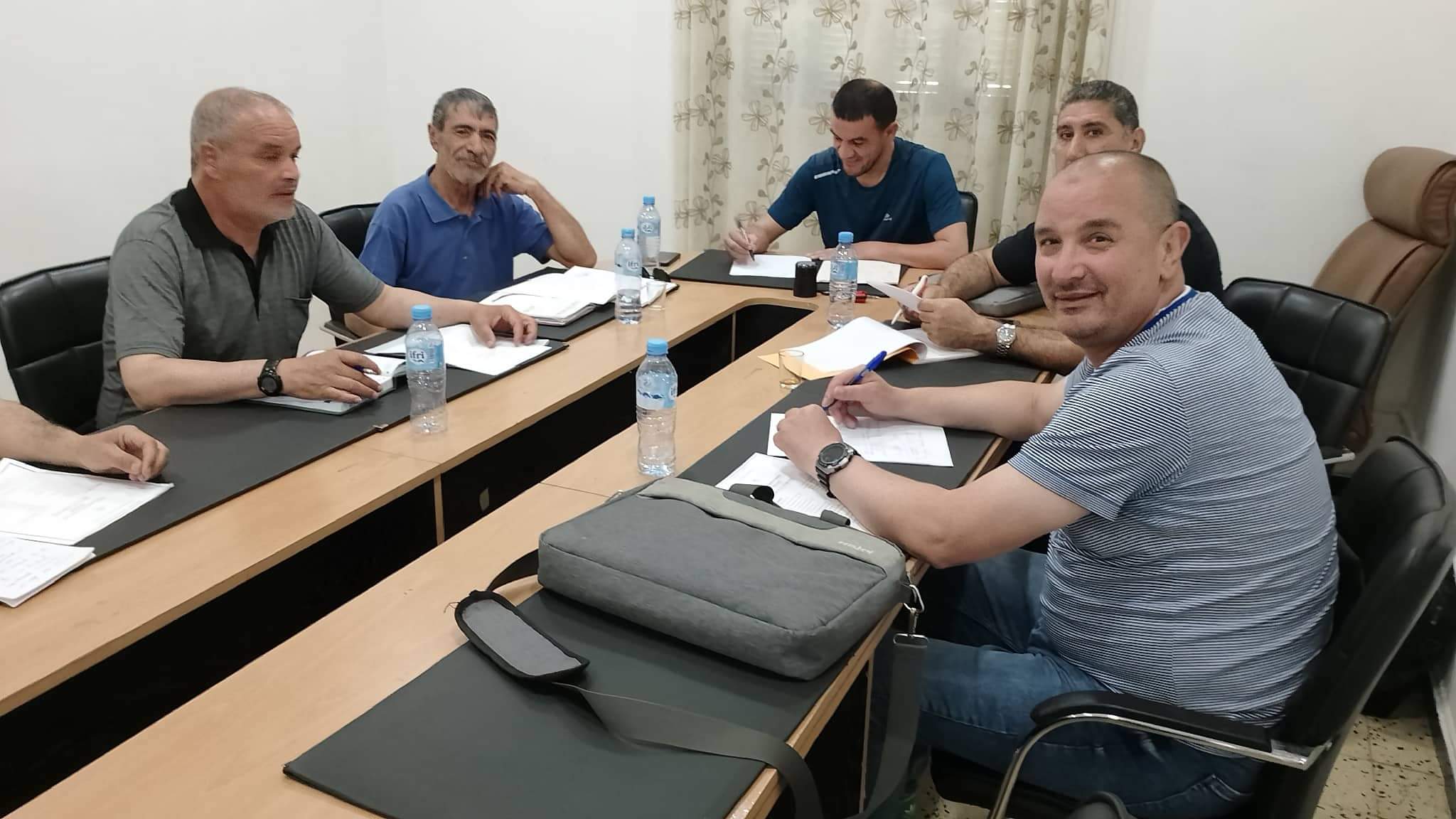 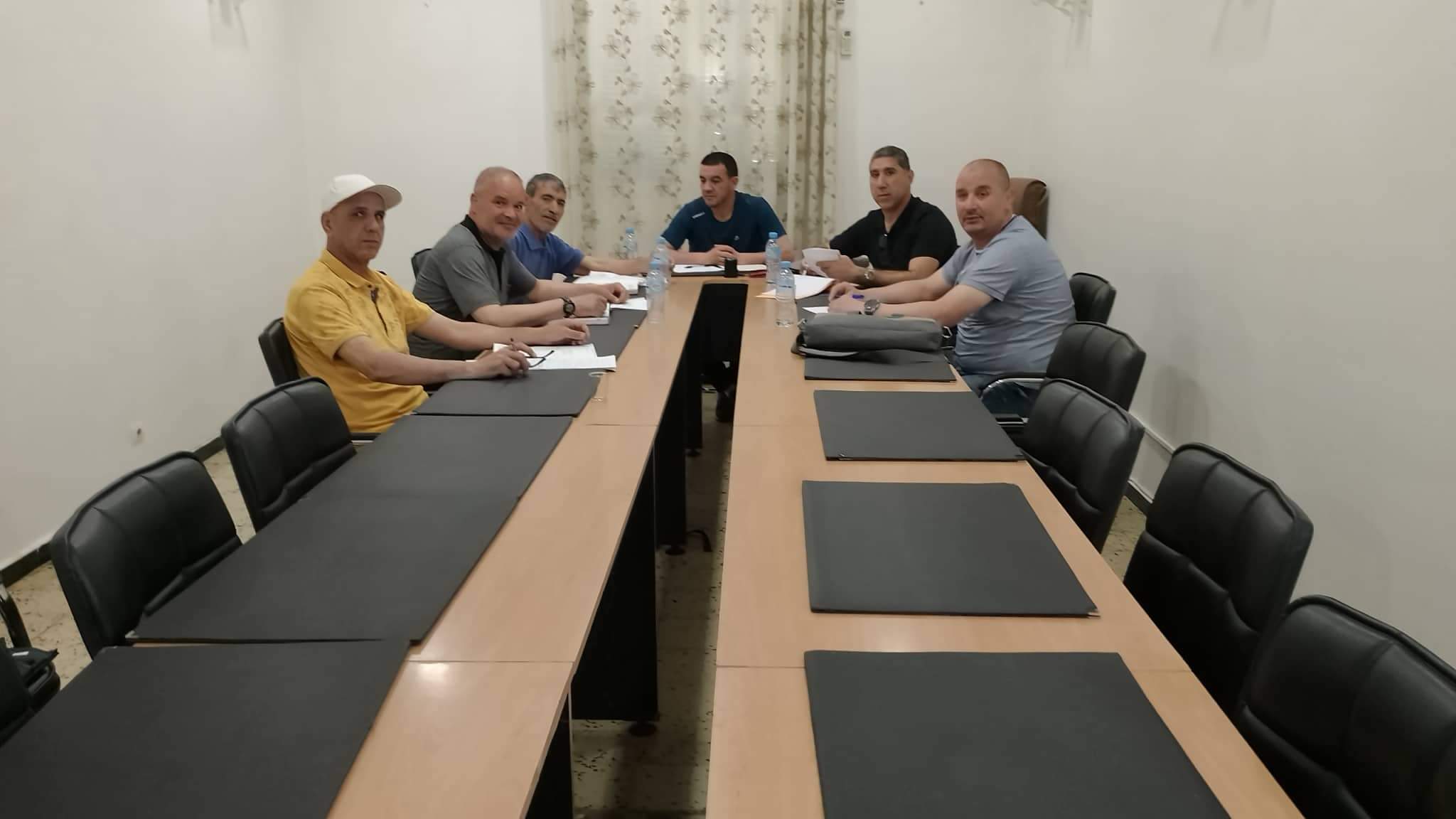 